от «10» декабря 2010 года              № 13                        с. Садовое         «Об утверждении Порядка постановки на учет нуждающихся в улучшении жилищных условий ветеранов ВОВ (вдов ветеранов ВОВ) Садовского сельского муниципального образования Республики Калмыкия» В соответствии с Федеральным Законом от 12 января 1995 года №5-ФЗ "О ветеранах", Постановлением  Правительства  Республики Калмыкия от 26 мая 2006 года N 190 "О порядке предоставления мер социальной поддержки по обеспечению жильем ветеранов, инвалидов и семей, имеющих детей-инвалидов, нуждающихся в улучшении жилищных условий", Уставом Садовского СМО РК п о с т а н о в л я ю:1.Утвердить прилагаемый Порядок  постановки  на учет нуждающихся в улучшении жилищных условий ветеранов Великой Отечественной войны (вдов участников ВОВ), согласно приложению №1 к данному постановлению.2.Обнародовать данное  постановление о  постановке на учет нуждающихся в улучшении жилищных условий ветеранов Великой Отечественной войны (вдов участников ВОВ) путем размещения на официальном сайте Администрации Садовского СМО РК.3. Контроль за исполнением настоящего постановления оставляю за собой.Глава Садовского СМО РК Глава АдминистрацииСадовского СМО РК                                                           Панченко Ю.С.Приложение к постановлению Главы Садовского СМО РК №13 от 10.12.2010г.Порядок постановки на учет нуждающихся в улучшении жилищных условий ветеранов Великой Отечественной войны (вдов участников ВОВ)I. Общие положения1.1. Муниципальная услуга по постановке на учет предоставляется в целях обеспечения жильем ветеранов Великой Отечественной войны (вдов участников ВОВ).1.2. Предоставление муниципальной услуги осуществляется в соответствии со следующими нормативно-правовыми актами:1) Федерального Закона РФ от 12.01.1995 года № 5-ФЗ «О ветеранах» (с изменениями и дополнениями)2) Жилищным кодексом Российской Федерации3) Постановление Правительства  Республики Калмыкия от 26 мая 2006 года N 190 "О порядке предоставления мер социальной поддержки по обеспечению жильем ветеранов, инвалидов и семей, имеющих детей-инвалидов, нуждающихся в улучшении жилищных условий"4) Постановление Правительства  Республики Калмыкия N 55 от 4 марта 2010 года, «Порядок предоставления мер социальной поддержки за счет средств республиканского бюджета по обеспечению жильем ветеранов Великой Отечественной войны, нуждающихся в улучшении жилищных условий, вставших на учет до 1 марта 2005 года»1.3. В предоставлении муниципальной услуги в целях обеспечения жильем ветеранов Великой Отечественной войны осуществляется взаимодействие заявителя с органами муниципальной исполнительной власти.1.4. Данная услуга предоставляется заявителю бесплатно.1.5. Конечным результатам предоставления муниципальной услуги является  включение ветерана ВОВ (вдовы) в реестр ветеранов ВОВ (вдов участников ВОВ), вставших на учет в качестве нуждающихся в улучшении жилищных условий.1.6. Данная услуга может быть предоставлена в администрации Садовского СМО РК .II. Требования к порядку предоставления муниципальной услуги2.1. Администрация Садовского СМО РК  расположена по адресу: Республика Калмыкия Сарпинский район с. Садовое ул.Ленина д.96Справочные телефоны: (84741)23-23-1,23-28-7 Сведения о режиме работы администрации:понедельник-пятница: с 9-00 до 17-00.перерыв: с 13-00 до 14-00.Выходные: суббота, воскресенье.2.2. Информацию по вопросам предоставления муниципальной услуги можно получить в администрации по телефону, на личном приеме, на информационных стендах в здании администрации.Консультации (справки) по вопросам предоставления муниципальной услуги предоставляются специалистом, отвечающим за предоставление муниципальной услуги.При ответах на телефонные звонки и устные обращения специалисты подробно и в вежливой (корректной) форме информируют обратившихся по интересующим их вопросам. Ответ на телефонный звонок должен начинаться с информации о наименовании органа, в который позвонил заявитель, и представления специалиста, принявшего телефонный звонок.2.3. Письменные обращения заявителя рассматриваются специалистом с учетом времени, необходимого для подготовки ответа, в срок, не превышающий 30 дней со дня регистрации письменного обращения.2.4. В течение 30 дней после приема документов жилищная комиссия сельсовета выносит решение о включении (или отказе о включении) ветерана ВОВ, вдовы в реестр нуждающихся в улучшении жилищных условий. Глава издает распоряжение о постановки на учёт нуждающихся в улучшении жилищных условий и письменно уведомляет заявителя о результатах. С момента издания соответствующего распоряжения ВОВ (вдова) считается вставшим на учет в качестве нуждающегося в улучшении жилищных условий.2.5. Основаниями для отказа в предоставлении муниципальной услуги могут являться:- несоответствие предоставленного пакета документов- окончание действия законодательного акта.- ранее реализованное право на улучшение жилищных условий с использованием субсидии или иной формы государственной поддержки за счет средств федерального бюджета;2.6. Для постановки на учет заявитель предоставляет в сельский совет следующий пакет документов:- заявление в 2 экземплярах  (один экземпляр возвращается заявителю с указанием даты принятия заявления и приложенных к нему документов) - пишется в администрации;- выписка из домовой книги, в администрации;- справки из БТИ «Ростехинвентаризация» филиал в РК  об отсутствии (наличии) недвижимости (на всех членов семьи, прописанных совместно с заявителем) до 1999г.;- справки управления Росреестра по РК  о зарегистрированных правах на недвижимое имущество и сделках с ним либо об отсутствии регистрации таких прав (на всех членов семьи, прописанных совместно с заявителем), администрация запрашивает самостоятельно на основании системы взаимодействия;- при наличии у заявителя недвижимости – ксерокопии документов на данную недвижимость;- ксерокопии паспортов (1 стр. + прописка) на всех членов семьи, прописанных совместно с заявителем;- ксерокопия свидетельства о браке (для вдовы участника ВОВ);- ксерокопии удостоверения вдовы участника ВОВ, участника или инвалида ВОВ (документы об инвалидности);- ксерокопия страхового свидетельства государственного пенсионного страхования (для заявителя);- акт обследования жилого помещения и заключение о признании жилого помещения пригодным (непригодным) для постоянного проживания (по необходимости);- справка об участии/неучастии в приватизации;- при необходимости могут быть запрошены другие документы.III.  Административные процедуры3.1. Представление муниципальной услуги включает в себя следующие административные процедуры (Приложение ):а) обращение ветерана (вдовы) за консультацией в администрацию;б) сбор документов, указанных в пункте 2.6;в) заявитель обращается с полным пакетом документов, необходимым для постановки его на учет как нуждающегося в улучшении жилищных условий;г) специалист администрации в обязательном порядке знакомит заявителя с порядком приобретения жилья для ветеранов (вдов);е) пакет документов регистрирует специалист администрации, второй экземпляр заявления с подписью лица, принявшего пакет документов, возвращается заявителю;ж) Жилищной комиссией администрации  рассматривается вопрос о включении ветерана в очередь на получение жилого помещения;з) в течение 30 дней с момента подачи документов в администрацию  ветеран (вдова) уведомляется о результатах рассмотрения указанного пакета документов.IV. Порядок и формы контроля за осуществлением предоставления муниципальной услуги4.1. Контроль за применением настоящего Регламента осуществляет Глава Садовского СМО РК, а также органы, уполномоченные проводить контрольные мероприятия за соблюдением федерального, областного и местного законодательства.4.2. Текущий контроль за соблюдением последовательности действий, определенных административными процедурами по предоставлению муниципальной функции, и принятием решений осуществляется специалистом администрации, ответственным за постановку на учет.Полномочия должностных лиц на осуществление текущего контроля определяются в положениях должностных обязанностях работников администрации.4.3. Предметом контроля является оценка полноты и качества предоставления муниципальной услуги, включая соблюдение последовательности и сроков административных действий (административных процедур), входящих в неё, обоснованности и законности решений, принятых специалистом администрации в процессе её исполнения, а также выявление и устранение допущенных нарушений.4.4. Специалисты администрации, участвующие в предоставлении муниципальной услуги, несут ответственность за:- выполнение административных действий (административных процедур) в соответствии с настоящим Регламентом;- несоблюдение последовательности административных действий (административных процедур) и сроков их выполнения, установленных настоящим Регламентом;- достоверность информации, представляемой в ходе предоставления муниципальной услуги.4.5. В случае выявления нарушений в ходе исполнения настоящего Регламента, по результатам проведённых проверок виновные лица привлекаются к ответственности в соответствии с законодательством Российской Федерации.V. Порядок обжалования действия (бездействия) и решений, осуществляемых (принятых) в ходе предоставления муниципальной услуги5.1. Обжалование действий (бездействия) и решений, осуществляемых (принятых) в процессе предоставления муниципальной услуги, может осуществляться во внесудебном и судебном порядке.5.2. Внесудебное (досудебное) обжалование осуществляется в соответствии с Федеральным законом от 01.01.2001 г. «О порядке рассмотрения обращений граждан Российской Федерации» и иными нормативными правовыми актами Российской Федерации.5.3. Действия (бездействия) и решения, осуществляемые (принятые) в ходе предоставления муниципальной услуги на основании настоящего административного регламента, могут быть обжалованы в прокуратуре либо в суде соответствующей инстанции.5.4. Заинтересованное лицо вправе обратиться с обращением (жалобой) лично или направить его по почте. В письменном обращении (жалобе) указываются:- фамилия, имя, отчество заинтересованного лица;- контактный почтовый адрес;- предмет обращения (жалобы);- личная подпись заинтересованного лица.Заявитель в подтверждение своих доводов может прилагать к обращению (жалобе) копии документов и другие необходимые материалы.5.5. При поступлении письменного обращения (жалобы), уполномоченное лицо администрации направляет заявителю письмо о принятии его к рассмотрению. Оригинал письменного обращения (жалобы) и приложенные к нему документы передаются ответственному лицу для рассмотрения и подготовки ответа заявителю.Обращения, содержащие обжалование решений, действий (бездействия) конкретных должностных лиц, не могут направляться этим должностным лицам для рассмотрения и (или) ответа.5.6. Обращение (жалоба), поступившее в администрацию в соответствии с его полномочиями, рассматривается в течение 10 календарных дней с даты регистрации его в администрации.5.7. Обращения (жалобы) считаются разрешенными, если рассмотрены все поставленные в них вопросы, приняты необходимые меры и даны письменные ответы заявителям. Заинтересованному лицу направляется сообщение о принятом решении и действиях, осуществлённых в соответствии с принятым решением.VI. Порядок изменения административного регламента6.1. Внесение изменений в настоящий Порядок осуществляется в случае изменения федерального, областного и местного законодательства, регулирующего предоставление муниципальной услуги.6.2. Внесение изменений в настоящий Порядок осуществляется в порядке, установленном регламентом подготовки правовых актов, утвержденном в установленном порядке.	Приложение к постановлению Главы Садовского СМО РК №__ от __________г.Блок-схема предоставления муниципальной услугипо постановке на учет в целях обеспечения жильем ветеранов ВОВ(вдов участников ВОВ)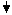 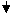 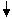 САДОВСК СЕЛАНЭСАРПИНСК РАЙОНАХАЛЬМГ ТАНГЧИН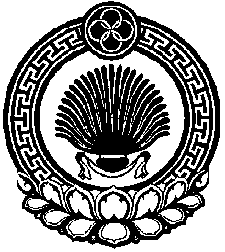 ПОСТАНОВЛЕНИЕ ГЛАВЫ АДМИНИСТРАЦИИ САДОВСКОГО СЕЛЬСКОГОМУНИЦИПАЛЬНОГО ОБРАЗОВАНИЯОбращение ветерана Великой Отечественной войны, вдовы погибшего (умершего) участника Великой Отечественной войны.Сбор пакета документов.- выписка из домовой книги, в сельсовете;-справки из БТИ «Ростехинвентаризации» РК  об отсутствии (наличии) недвижимости (на всех членов семьи, прописанных совместно с заявителем) до 1999г.;- справки управления Росреестра по РК о зарегистрированных правах на недвижимое имущество и сделках с ним либо об отсутствии регистрации таких прав (на всех членов семьи, прописанных совместно с заявителем) с 2000г. по настоящее время;- при наличии у заявителя недвижимости – ксерокопии документов на данную недвижимость;- ксерокопии паспортов (1 стр.+ прописка) на всех членов семьи, прописанных совместно с заявителем;- ксерокопия свидетельства о браке (для вдовы участника ВОВ);- ксерокопии удостоверения вдовы участника ВОВ, участника или инвалида ВОВ (документы об инвалидности);- ксерокопия страхового свидетельства государственного пенсионного страхования (для заявителя);- акт обследования жилого помещения и заключение о признании жилого помещения пригодным (непригодным) для постоянного проживания (по необходимости);-справка об участии/неучастии в приватизации;- при необходимости могут быть запрошены другие документы.Подача заявления (по форме) и соответствующего пакета документов в администрацию Садовского СМО РК.Рассмотрение документов на Жилищной комиссии администрации Садовского СМО РК  и принятие комиссией соответствующего решения о признании заявителя нуждающимся в улучшении жилищных условий. Издается распоряжение о признании гражданина нуждающимся в улучшении жилищных условий.Уведомление ветерана Великой Отечественной войны, вдовы погибшего (умершего) участника Великой Отечественной войны о результатах рассмотрения пакета документов.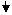 